Mateřská škola U dvou sluníček, Brněnec, okres SvitavyBrněnec 22, 569 04 Brněnec, IČ: 75016257Jídelní lístek sestavily: Jarmila Homolková - vedoucí stravování, Ivana Žižková – kuchařka  Změna jídelníčku vyhrazena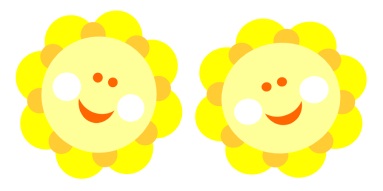 Jídelní lístekTýden: 12.Datum: 20. – 24.3.2017Pokrmy obsahují alergeny.Pokrmy obsahují alergeny.DenRanní svačinaObědOdp. svačinaPitný režimPo20.3.2017rohlík, mrkvová pom., mrkev, jablko, bílá káva, čaj ovocný1.1,7Polévka: brokolicový krém1.1,4,7,9bublanina se švestkami, kakao, čaj1.1,3,7kmínový čaj slazený medem,pitná vodaPo20.3.2017rohlík, mrkvová pom., mrkev, jablko, bílá káva, čaj ovocný1.1,7Hlavní jídlo: hrachová kaše s cibulkou, chléb, kyselá okurka, uzená krkovička1.1,4,7bublanina se švestkami, kakao, čaj1.1,3,7kmínový čaj slazený medem,pitná vodaPo20.3.2017rohlík, mrkvová pom., mrkev, jablko, bílá káva, čaj ovocný1.1,7Nápoj: sirupbublanina se švestkami, kakao, čaj1.1,3,7kmínový čaj slazený medem,pitná vodaÚt21.3.2017celozrnný rohlík, vajíčková  pom., ledový salát, paprika, mléko, čaj ovocný1.1,7Polévka: z rybího filé1.1,4,7,9raženka            s máslem, plátkový sýr,  čaj, rajče, okurka1.1,7sirup, meltaÚt21.3.2017celozrnný rohlík, vajíčková  pom., ledový salát, paprika, mléko, čaj ovocný1.1,7Hlavní jídlo: buchtičky s krémem, banán1.1,3,7raženka            s máslem, plátkový sýr,  čaj, rajče, okurka1.1,7sirup, meltaÚt21.3.2017celozrnný rohlík, vajíčková  pom., ledový salát, paprika, mléko, čaj ovocný1.1,7Nápoj: čajraženka            s máslem, plátkový sýr,  čaj, rajče, okurka1.1,7sirup, meltaSt22.3.2017lupínky, mléko, jablko, čaj černý s citronem1.1,7Polévka: kmínová s kapáním1.1,3,7,9kuřecí pom., chléb, čaj, mrkev, paprika, rajče, jablko1.1,7bylinný čaj, pitná vodaSt22.3.2017lupínky, mléko, jablko, čaj černý s citronem1.1,7Hlavní jídlo: vepřová pečeně, brambory vařené, dušená mrkev1.1,3,7kuřecí pom., chléb, čaj, mrkev, paprika, rajče, jablko1.1,7bylinný čaj, pitná vodaSt22.3.2017lupínky, mléko, jablko, čaj černý s citronem1.1,7Nápoj: minerálkakuřecí pom., chléb, čaj, mrkev, paprika, rajče, jablko1.1,7bylinný čaj, pitná vodaČt23.3.2017celozrnný rohlík, sýrová pomazánka, mrkev, ledový salát, mléko, čaj bylinný1.1,7Polévka: zeleninová1.1,7,9raženka s máslem, čaj, oplatek, jablko 1.1,7melta, pitná voda            s        citrónemČt23.3.2017celozrnný rohlík, sýrová pomazánka, mrkev, ledový salát, mléko, čaj bylinný1.1,7Hlavní jídlo: přírodní hovězí plátek, dušená rýže1.1,7raženka s máslem, čaj, oplatek, jablko 1.1,7melta, pitná voda            s        citrónemČt23.3.2017celozrnný rohlík, sýrová pomazánka, mrkev, ledový salát, mléko, čaj bylinný1.1,7Nápoj: černý čaj s citronemraženka s máslem, čaj, oplatek, jablko 1.1,7melta, pitná voda            s        citrónemPá   24.3.2017chléb, rybičková pom., okurka, mrkev, bílá káva, čaj ovocný1.1,7Polévka: hrstková1.1,7,9rohlík, jogurt, čaj1.1,7sirup,čaj anýzovýPá   24.3.2017chléb, rybičková pom., okurka, mrkev, bílá káva, čaj ovocný1.1,7Hlavní jídlo: sekaný řízek, bramborová kaše, kompot1.1,7rohlík, jogurt, čaj1.1,7sirup,čaj anýzovýPá   24.3.2017chléb, rybičková pom., okurka, mrkev, bílá káva, čaj ovocný1.1,7Nápoj:  čajrohlík, jogurt, čaj1.1,7sirup,čaj anýzový